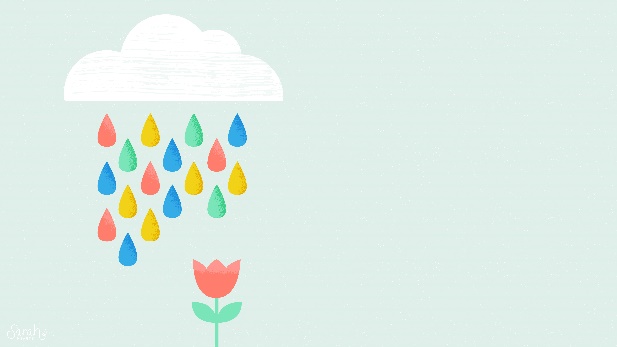 COUNCIL FOR THE VILLAGE OF MONROEVILLESPECIAL MEETING AGENDA                   April 25, 2023, 6:00 PMPledge of Allegiance to the flagPURPOSE:  To consider and pass necessary legislation.CALL TO ORDERROLL CALLORDINANCES AND RESOLUTIONS FOR PASSAGEORD 2023-06 AN ORDINANCE AMENDING OR SUPPLEMENTING CERTAIN FUNDS FOR APPROPRIATIONS ORDINANCE NO 2023-05, AND DECLARING AN EMERGENCYADJOURNMENT